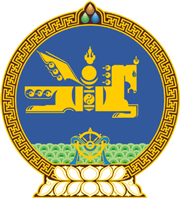 МОНГОЛ УЛСЫН ХУУЛЬ2022 оны 04 сарын 22 өдөр                                                                  Төрийн ордон, Улаанбаатар хот     ҮНДЭСНИЙ ИХ БАЯР НААДМЫН ТУХАЙ      ХУУЛЬД ӨӨРЧЛӨЛТ ОРУУЛАХ ТУХАЙ1 дүгээр зүйл.Үндэсний их баяр наадмын тухай хуулийн 2 дугаар зүйлийн 2.3 дахь хэсгийн “нийслэл, сум (дүүрэг)-ын” гэснийг “сум, нийслэл (дүүрэг)-ийн” гэж өөрчилсүгэй.МОНГОЛ УЛСЫН ИХ ХУРЛЫН ДАРГА 				Г.ЗАНДАНШАТАР